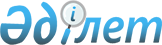 Мәслихаттың 2014 жылғы 28 ақпандағы № 147 "Қостанай облысы Жангелдин ауданының Ақшығанақ ауылдық округінде бөлек жергілікті қоғамдастық жиындарын өткізудің қағидаларын және жергілікті қоғамдастық жиындарына қатысатын ауыл тұрғындары өкілдерінің сандық құрамын бекіту туралы" шешіміне өзгерістер енгізу туралы
					
			Күшін жойған
			
			
		
					Қостанай облысы Жангелдин ауданы мәслихатының 2017 жылғы 20 қазандағы № 126 шешімі. Қостанай облысының Әділет департаментінде 2017 жылғы 10 қарашада № 7295 болып тіркелді. Күші жойылды - Қостанай облысы Жангелдин ауданы мәслихатының 2022 жылғы 31 мамырдағы № 110 шешімімен
      Ескерту. Күші жойылды - Қостанай облысы Жангелдин ауданы мәслихатының 31.05.2022 № 110 шешімімен (алғашқы ресми жарияланған күнінен кейін күнтізбелік он күн өткен соң қолданысқа енгізіледі).
      "Қазақстан Республикасындағы жергілікті мемлекеттік басқару және өзін-өзі басқару туралы" 2001 жылғы 23 қаңтардағы Қазақстан Республикасы Заңының 6-бабы 1-тармағының 15) тармақшасына сәйкес Жангелдин аудандық мәслихаты ШЕШІМ ҚАБЫЛДАДЫ:
      1. Мәслихаттың 2014 жылғы 28 ақпандағы № 147 "Қостанай облысы Жангелдин ауданының Ақшығанақ ауылдық округінде бөлек жергілікті қоғамдастық жиындарын өткізудің қағидаларын және жергілікті қоғамдастық жиындарына қатысатын ауыл тұрғындары өкілдерінің сандық құрамын бекіту туралы" шешіміне (Нормативтік құқықтық актілерді мемлекеттік тіркеу тізілімінде № 4580 тіркелген, 2014 жылғы 24 сәуірде "Әділет" ақпараттық-құқықтық жүйесінде жарияланған) мынадай өзгерістер енгізілсін:
      көрсетілген мәслихат шешімінің орыс тіліндегі тақырыбында және бүкіл мәтінде сөздер ауыстырылсын, мемлекеттік тілдегі мәтіні өзгермейді.
      2. Осы шешім алғашқы ресми жарияланған күнінен кейін күнтізбелік он күн өткен соң қолданысқа енгізіледі.
      КЕЛІСІЛДІ
      Жангелдин ауданының
      Ақшығанақ ауылдық округінің
      әкімі
      _________________ Е. Едресов
					© 2012. Қазақстан Республикасы Әділет министрлігінің «Қазақстан Республикасының Заңнама және құқықтық ақпарат институты» ШЖҚ РМК
				
      Сессия төрағасы

Е. Оспанов

      Жангелдин аудандықмәслихатының хатшысы

С. Нургазин
